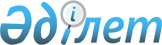 О внесении изменений в решение маслихата Аккайынского района Северо-Казахстанской области от 29 декабря 2023 года № 13-4 "Об утверждении бюджета Григорьевского сельского округа Аккайынского района на 2024-2026 годы"Решение маслихата Аккайынского района Северо-Казахстанской области от 27 марта 2024 года № 15-11
      Маслихат Аккайынского района Северо-Казахстанской области РЕШИЛ:
      1. Внести в решение маслихата Аккайынского района Северо-Казахстанской области "Об утверждении бюджета Григорьевского сельского округа Аккайынского района на 2024-2026 годы" от 29 декабря 2023 года № 13-4 следующие изменения:
      пункт 1 изложить в новой редакции:
      "1. Утвердить бюджет Григорьевского сельского округа Аккайынского района на 2024-2026 годы согласно приложениям 1, 2 и 3 к настоящему решению соответственно, в том числе на 2024 год в следующих объемах:
      1) доходы – 305080,7 тысяч тенге:
      налоговые поступления - 7357 тысяч тенге;
      неналоговые поступления - 253 тысяч тенге;
      поступления от продажи основного капитала - 0 тысяч тенге;
      поступления трансфертов – 297470,7 тысяч тенге;
      2) затраты – 306044,8 тысяч тенге;
      3) чистое бюджетное кредитование - 0 тысяч тенге:
      бюджетные кредиты - 0 тысяч тенге;
      погашение бюджетных кредитов - 0 тысяч тенге;
      4) сальдо по операциям с финансовыми активами - 0 тысяч тенге:
      приобретение финансовых активов - 0 тысяч тенге;
      поступления от продажи финансовых активов государства-0 тысяч тенге;
      5) дефицит (профицит) бюджета – - 964,1 тысяч тенге;
      5-1) ненефтяной дефицит (профицит) бюджета – 0 тысяч тенге;
      6) финансирование дефицита (использование профицита) бюджета - 964,1 тысяч тенге:
      поступление займов - 0 тысяч тенге;
      погашение займов - 0 тысяч тенге;
      используемые остатки бюджетных средств – 964,1 тысяч тенге.";
      приложение 1 к указанному решению изложить в новой редакции согласно приложению к настоящему решению.
      2. Настоящее решение вводится в действие с 1 января 2024 года. Бюджет Григорьевского сельского округа Аккайынского района на 2024 год
					© 2012. РГП на ПХВ «Институт законодательства и правовой информации Республики Казахстан» Министерства юстиции Республики Казахстан
				
      Председатель маслихата Аккайынского района Северо-Казахстанской области 

________ E. Жакенов
Приложение к решению маслихата Аккайынского района Северо-Казахстанской областиот 27 марта 2024 года№ 15-11Приложение 1 к решению маслихата Аккайынского района Северо-Казахстанской областиот 29 декабря 2023 года№ 13-4
Категория
Класс
Подкласс
Наименование
Сумма,
тысяч тенге
1) Доходы
305080,7
1
Налоговые поступления
7357
01
Подоходный налог
1307
2
Индивидуальный подоходный налог
1307
04
Налоги на собственность
6044
1
Налоги на имущество
180
3
Земельный налог
95
4
Налог на транспортные средства
3769
5
Единый земельный налог
2000
05
Внутренние налоги на товары, работы и услуги
6
3
Поступления за использование природных и других ресурсов
6
2
Неналоговые поступления
253
01
Доходы от государственной собственности
253
5
Доходы от аренды имущества, находящегося в государственной собственности
253
3
Поступления от продажи основного капитала
0
4
Поступления трансфертов
297470,7
02
Трансферты из вышестоящих органов государственного управления
297470,7
3
Трансферты из районного (города областного значения) бюджета
297470,7
Функциональная группа
Функциональная подгруппа
Администратор бюджетных программ
Программа
Наименование
Сумма,
тысяч тенге
2) Затраты
306044,8
01
Государственные услуги общего характера
37047,4
1
Представительные, исполнительные и другие органы, выполняющие общие функции государственного управления
37047,4
124
Аппарат акима города районного значения, села, поселка, сельского округа
37047,4
001
Услуги по обеспечению деятельности акима города районного значения, села, поселка, сельского округа
36083,4
022
Капитальные расходы государственного органа
964
07
Жилищно-коммунальное хозяйство
16414,7
2
Коммунальное хозяйство
8800
124
Аппарат акима города районного значения, села, поселка, сельского округа
8800
014
Организация водоснабжения населенных пунктов
8800
3
Благоустройство населенных пунктов
7614,7
124
Аппарат акима города районного значения, села, поселка, сельского округа
7614,7
008
Освещение улиц в населенных пунктах
3770
009
Обеспечение санитарии населенных пунктов
500
011
Благоустройство и озеленение населенных пунктов
3344,7
08
Культура, спорт, туризм и информационное пространство
19792
1
Деятельность в области культуры
19792
124
Аппарат акима города районного значения, села, поселка, сельского округа
19792
006
Поддержка культурно-досуговой работы на местном уровне
19792
12
Транспорт и коммуникации
500
1
Автомобильный транспорт
500
124
Аппарат акима города районного значения, села, поселка, сельского округа
500
013
Обеспечение функционирования автомобильных дорог в городах районного значения, селах, поселках, сельских округах
500
13
Прочие
232290,6
9
Прочие
232290,6
124
Аппарат акима города районного значения, села, поселка, сельского округа
232290,6
057
Реализация мероприятий по социальной и инженерной инфраструктуре в сельских населенных пунктах в рамках проекта "Ауыл-Ел бесігі"
232290,6
15
Трансферты
0,1
1
Трансферты
0,1
124
Аппарат акима города районного значения, села, поселка, сельского округа
0,1
048
Возврат неиспользованных (недоиспользованных) целевых трансфертов
0,1
3) Чистое бюджетное кредитование
0
Бюджетные кредиты
0
Погашение бюджетных кредитов
0
4) Сальдо по операциям с финансовыми активами
0
Приобретение финансовых активов
0
Поступления от продажи финансовых активов государства
0
5) Дефицит (профицит) бюджета
-964,1
5-1) Ненефтяной дефицит (профицит) бюджета
0
6) Финансирование дефицита (использование профицита) бюджета
964,1
Поступления займов
0
Погашение займов
0
Категория
Класс
Подкласс
Наименование
Сумма,
тысяч тенге
8
Используемые остатки бюджетных средств
964,1
01
Остатки бюджетных средств
964,1
1
Свободные остатки бюджетных средств
964,1